BACKGROUND INFORMATION ON Mining and QuarryingProductionThe UK has relatively diverse and large deposits of minerals that have been mined historically. Key sectors include:energy minerals – coal;construction minerals – aggregates, brick clay and cement raw materials;industrial minerals – kaolin (china clay) and ball clay, silica sand, gypsum, potash, salt, industrial carbonates, fluorspar and barytes; andmetal minerals – tungsten, gold.The largest bulk market for non-energy minerals is construction. Industrial minerals extracted and used in the UK range from those used primarily domestically (for example, silica sand and limestone for glassmaking, iron and steel manufacture) and minerals such as kaolin, ball clay and potash, which have significant international markets. Mineral production supports a wide variety of upstream, midstream and downstream industries.In recent years, an increase has occurred in UK mining and quarrying non-coal production, while coal production volumes have consistently fallen for the past two decades.Figure 1. GVA of UK mining and quarrying (excluding oil and gas) 1990–2017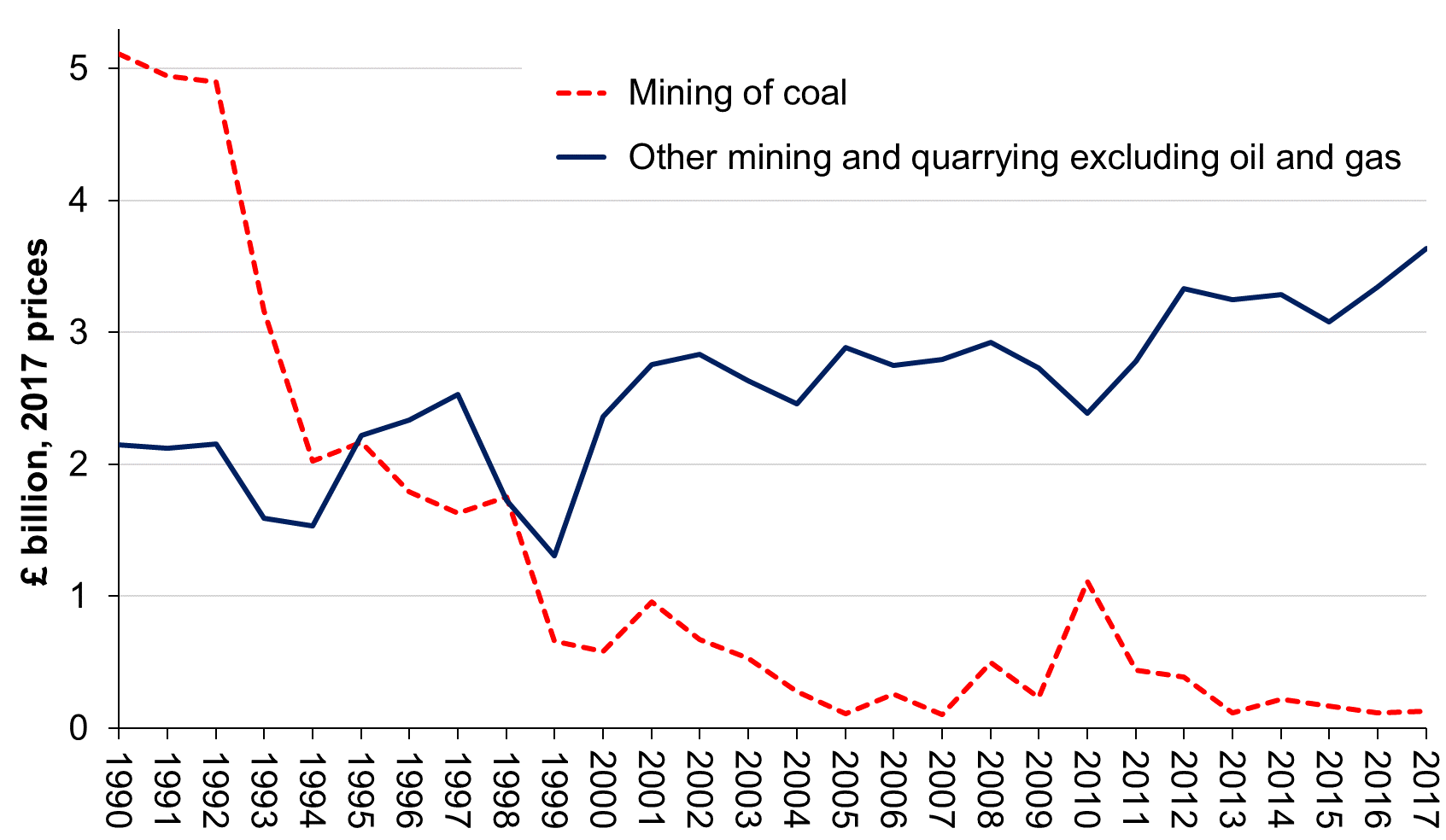 Source: ONS.Balance of tradeAlthough the UK has significant domestic supply of some minerals, it is a net importer of many minerals and mineral-based products, particularly metals, and in the long term has experienced a balance of trade deficit. UK mineral exports and imports have both increased in recent years. However, imports and exports of the largest minerals flow, aggregates, are relatively low, accounting for less than 5% of the market.Legal frameworkPlanning (Remove)Extraction of minerals is subject to the UK’s mineral planning process. The aim of mineral planning is to meet the social, economic and environmental cost, while protecting conservation or heritage areas. Mineral working is not a permanent use of land, and extraction sites are usually restored for beneficial after-use.Mineral planning policy is devolved and set out in the National Planning Policy Framework (England), Planning Policy Wales and National Planning Framework for Scotland 3. In Northern Ireland, policy and guidance are provided through documents such as the Strategic Planning Policy Statement for Northern Ireland, which partly supersedes the Planning Strategy for Rural Northern Ireland. In Northern Ireland since 1 April 2015 responsibility for planning is shared between the Department of the Environment (from 8th May 2016 in respect of planning, the Department of Infrastructure) and the eleven local councils. Exploration for and extraction of metalliferous and industrial minerals are licensed by the Department for the Economy in Northern Ireland under the Mineral Development (Northern Ireland) Act 1969.The UK framework is supported by technical documents providing guidance on particular issues of mineral planning. The focus of the mineral planning process is on whether the development itself is an acceptable use of the land.Mineral planning and decisions on planning applications are a responsibility of a local authority body designated as the Mineral Planning Authority (MPA). In Wales, Scotland and some parts of England MPAs are Unitary Authorities. In Wales, Local Planning Authorities including Local Authorities and National Parks Authorities are responsible for minerals planning. In most of England MPAs are the County Councils or National Parks. In Northern Ireland, the Minerals Unit, part of the Planning Service of the Department of the Environment, was responsible for minerals planning until 1 April 2015.MPAs have four areas of planning responsibility:planning to guide future developments;safeguarding mineral resources;managing developments by deciding on planning applications; andmonitoring and enforcement of existing planning permissions.Some minerals permissions last for many years, and there may be a need for periodic reviews of the planning conditions attached to that permission. MPAs control mineral developments under the orders established under the Town and Country Planning Act 1990 (Section 97, Part II of Schedule 5, and Schedule 9).Minerals extraction may only take place if the operator has the agreement of the landowner and has obtained both a planning permission from the MPA and any other permits and approvals. The latter may include:permits relating to surface water, groundwater and mining waste, issued by the Environment Agency (under UK legislation related to the EU Water Framework Directive and Mining Waste Directive);where appropriate, European Protected Species Licences, issued by Natural England;where appropriate heritage asset consents issued by Historic England;licences for exploration and extraction of coal, or agreements to enter into or pass through a coal seam to extract any other mineral, need to be granted by the Coal Authority; andlicences for exploration and extraction of minerals managed by TCE need to be obtained from the latter.Additional consents, such as relating to diverting and reinstating rights of way or temporary road orders, may need to be obtained. Additional rights of way and land use may need to be secured from landowners. Active mining and quarrying operations are also regulated by the Health and Safety Executive.Marine plans are being developed by each of the UK marine planning authorities in accordance with the requirements of the Marine and Coastal Access Act 2009 and the UK Marine Policy Statement. Each marine plan will set out policy to support public authorities determining licensing applications including those for marine minerals and oil and gas extraction.A marine plan:sets out priorities and directions for future development within the plan area;informs sustainable use of marine resources; andhelps marine users understand the best locations for their activities, including where new developments may be appropriate.Relevant public authorities must take their decisions in accordance with the relevant marine planning documents, i.e. the UK Marine Policy Statement and any marine plan prepared and adopted by the marine planning authority.Information about mineral planning and environmental permitting within the UK’s devolved administrations is available as follows:Scottish Government, Guide to the Planning System in Scotland.Northern Ireland Environment Agency (NIEA) and Scottish Environment Protection Agency (SEPA), NetRegs: Environmental Guidance for Your Business in Northern Ireland and Scotland.Northern Ireland Planning Service, Minerals Planning.Welsh Government, Planning.Natural Resources Wales, Mining waste.Licensing, fiscal regime and revenue streamsMineral ownership and licensingWith the exception of oil, gas, coal, gold and silver, mineral rights in Great Britain vest in landowners rather than the state.  It follows that there is no single, national licensing system for the exploration and extraction of such privately owned minerals.  While planning permissions and environmental permits are generally required for such purposes, these are not licences.Where mineral rights belong to a private landowner, permission for exploration must be received from the landowner. As TCE and (in GB) the Forestry Commission manage land on behalf of The Crown, they also issue exploration and extraction licences for mineral deposits under their management and grant access right permits (wayleaves). In some cases, mineral rights can be managed by a private agent on behalf of a public body (TCE and Forestry Commission Scotland).Coal AuthorityThe Coal Authority is a regulatory executive non-departmental public body, established in 1994 when the industry was privatised.  It is sponsored by BEIS. The Authority owns, on behalf of the State, the majority of unworked coal and abandoned underground coal mine workings in GB and regulates and grants licences for working of coal and underground coal gasification (UCG), together with agreements to enter its coal estate for other processes such as coal bed methane extraction, abandoned mine methane extraction, mine water heat recovery and deep energy exploitation (e.g. geothermal, shale gas).The Coal Authority holds an offline public registry of licences and does not publish licences online. Information about coal licences can be requested by post and email. The Authority provides online coal mining data including on licence areas and known areas of activity.Coal Authority revenue streams include:fees for statutory licences, either operating or conditional (where the licensee is yet to secure planning permission) for surface and underground coal mining operations and UCG;fees for licences for coal exploration;production-related rents under coal leases which transfer the property interest in the coal to the licensee when holding an operating licence;fees and royalties for digging and carrying away coal during non-coal-related development (Incidental Coal Agreement);fees for agreements to access or pass through the Authority’s coal estate for processes such as coal bed methane and abandoned mine methane extraction, mine water heat recovery and deep energy exploitation (e.g. geothermal, shale gas); andpayments for coal rights under options for lease (granted with conditional licences) and rights for pillars of support in coal.Further information on licensing activity can be obtained from the Coal Authority.Northern IrelandWith certain exceptions, mineral rights in Northern Ireland are vested in the Department for the Economy (DfE). The DfE publishes a description of the process for the award of Mineral Prospecting Licences (MPLs) and consults publicly on applications. Applications are accepted on a “first come, first served” basis, although there is provision for a competitive process where there is more than one interest in an area.The Crown Estate and Crown Estate Scotland : marine licencesTCE manages the seabed to the 12-nautical mile territorial limit and other rights including non-energy mineral rights out to 200 nautical miles in all parts of the UK excluding Scottish territorials waters and the Scottish offshore zone where Crown Estate Scotland manages these rights. TCE typically awards, through a market-based tendering process, commercial agreements to companies to explore for or extract marine aggregate minerals, and it collects royalties for minerals extracted. All licensed application and exploration/option marine aggregate area details are published online and are available at no charge. TCE does not disclose contracts and agreements relating to minerals where they contain commercially confidential information. There are no currently commercial marine aggregate extraction licenses in Scotland, future proposals would lead to an equivalent process with the relevant seabed manager.Such rights and options can only be exercised once the necessary regulatory consent (marine licence) is obtained under the Marine and Coastal Access Act 2009 or Marine (Scotland) Act 2010 from the national regulator – the Marine Management Organisation (MMO) in England, Natural Resources Wales (NRW), Marine Scotland or in Northern Ireland the Department of Agriculture, Environment and Rural Affairs (DAERA) – according to location. All regulators are required to keep a public register of marine licences they have issued. Applications for marine licences must be publicised to allow anyone who is interested a chance to object.Revenue streams for marine aggregates comprise:marine licence payments of fees and relevant charges to the relevant regulator; andrent and production royalty payments to TCE.The Crown Estate and Crown Estate Scotland: terrestrial mineralsTCE also grants mineral leases across England and Wales (except in Scotland) for land based mineral extraction operations, including sand, gravel, hard rock, dimension stone and slate. It charges royalties for minerals extracted. Lease conditions and royalty payment provisions are negotiated on an open market and case-by-case basis. Crown Estate Scotland undertakes the same process for minerals on Scottish Crown Estate assets.TCE also manages the right to gold and silver (“Mines Royal”), in England and Wales, but there is no significant gold or silver production in these areas. In Northern Ireland under the Mineral Development (Northern Ireland) Act 1969 with certain exceptions (exceptions which includes gold and silver) all mineral rights are vested in the Department for the Economy (DfE). Since 1970 the mineral rights specified in the 1969 Act are held in public ownership.In Scotland, Crown Estate Scotland manages the rights to Mines Royal across most of Scotland. Planning permission was granted in Autumn 2018 for a gold mine at Cononish, Tyndrum. Crown Estate Scotland has granted lease rights to the operator for the extraction of gold and silver.Local Planning Authorities (planning obligations payments)Planning obligations are agreements made between a planning applicant (including the freehold owner of land where the operator only has a minerals lease) and a Local Planning Authority (LPA) under section 106 of the Town and Country Planning Act 1990 in England and Wales, section 75 of the Town and Country Planning (Scotland) Act 1997 (as amended by the Planning etc. (Scotland) Act 2006) in Scotland and Article 40 of the Planning (Northern Ireland) Order 1991. Planning obligation payments are site-specific and negotiated case by case. They may comprise:monetary payments to LPAs; or“in-kind” infrastructure provisions: mainly off-site provisions, (on-site provisions within the boundary of a planning permission are theoretically possible but more likely to be included in planning conditions rather than under planning obligations).The difference between off- and on-site “in-kind” infrastructure provisions can be understood as between provisions that benefit the local community and those used by the extractive company itself. Only monetary payments and off-site provisions are in scope for the UK EITI.Planning obligations can be short term, such as obligations to carry out works before the extraction can take place, or long term, such as obligations to restore or provide after-care of extraction sites.Obligations are recorded in online planning registries kept by LPAs, but payments owed or made are not always recorded, and no central registry of such planning obligations or relevant payments exists.Fiscal regimeMining and quarrying companies pay corporation tax on their profits at the standard rate, unlike profits from oil and gas extraction, which are subject to Ring Fence CT regime. Profits from upstream and downstream activities are not separated, and such companies pay a single amount of CT on the profits arising from all their activities. It is therefore not possible to say how much of the taxes paid by the companies whose tax payments are reported here related to their extractive activities nor what the total of such taxes was (and therefore what proportion of the total is covered by this report).Companies based in the UK have to pay CT on all their taxable profits, wherever in the world those profits originate, although double taxation relief is available where appropriate to avoid the same profits being taxed twice. Companies not based in the UK, but with branches operating in the UK, have to pay CT on taxable profits arising from their UK activities. CT payments by mining and quarrying companies are included in the scope of the UK EITI. The figures reported are for total CT and include tax on both upstream and downstream activities. Corporation tax is paid by a small number of larger companies whose activities are primarily downstream.There are several other payment streams, such as the Aggregates Levy, which involve payments from extractive companies to the Exchequer. These are outside the scope of EITI as they are indirect taxes not direct taxes. They are documented by the ONS in its annual publications on environmental accounts and environmental taxes.Mineral subsectorsCoalThe majority of coal output comes from surface mining (opencast) sites in Scotland, North East England and South Wales. UK coal production peaked in 1913 and has been contracting, with fluctuations, since the mid-twentieth century, with the sharpest decline in the 1990s. Electricity-generating power stations currently account for most of the UK’s coal consumption. Construction mineralsConstruction minerals include aggregates, brick clay and cement raw materials. The supply of aggregates includes crushed rock, sand and gravel (land-won and marine-dredged) with significant contributions from recycled and secondary materials. Brick clay is an essential raw material for the manufacture of bricks; limestone and chalk are the primary materials for the production of cement.The aggregates industry produces crushed rock, sand and gravel. According to the Mineral Products Association, in 2017 the industry produced 176 million tonnes of primary aggregates (in addition to 75 million tonnes of recycled and secondary aggregates), 12 million tonnes of cementitious products and 1 million tonnes of dimension stone for construction uses in GB. In addition, 18 million tonnes of rock and 4 million tonnes of industrial sand for non-construction use in GB, and 5 million tonnes of clay, were extracted in 2014 for brick manufacture. The BGS does not record statistics on the value of production of construction minerals. Aggregates are the largest element of the supply chain of the construction industry, and fluctuations in construction have a large impact on demand and production. The market declined steeply following the 2008 economic crisis, but increased substantially between 2012 and 2016 before flattening out in 2017. There is evidence of a long-term decline in reserves of land-based sand and gravel, which could constrain supply if production continues to be greater than the approval of new reserves.Most (66% of) UK primary aggregates production in 2017 took place in England, 14% in Scotland, 12% in Northern Ireland and 8% in Wales. In 2015, 932 sq km (less than 0.1% of the total area of UK seabed) were licensed for dredging by TCE, 57% of this off the east and south coasts of England from where the majority of aggregates are supplied to the construction market in London and the South East. The area dredged in the year, however, was significantly lower – 83 sq km, within which 90% of extraction effort (defined by hours dredged) occurred in an area of 32 sq km.The UK is a net exporter of aggregates, although both imports and exports represent less than 5% of UK markets. Because transport costs are a very significant factor for aggregates, most markets are local or regional, with relatively little international trade. Historically, the UK has been self-sufficient in the supply of primary aggregates due to significant geological resources and adequate reserves with planning permissions. Exports of UK aggregates were valued at £77.3 million in 2014, compared with imports worth £39.4 million.Industrial mineralsIndustrial minerals include a number of raw materials used in specialised processes, with notable production in the UK of the following.Kaolin - Kaolin, also known as china clay, is a commercial clay with specialist applications in paper production, ceramics, cosmetics and other industries. UK deposits of kaolin are concentrated in Cornwall and Devon and world-class in terms of size and quality.Production peaked in 1988 at 2.8 million tonnes but since then has declined to an estimated 970 thousand tonnes in 2017, 90% of which was exported, mostly to Europe.Ball clay - Ball clay, another major industrial mineral, is produced in Devon and Dorset mainly for the manufacture of white ware ceramics. Production levels peaked between 2005 and 2008 at more than 1 million tonnes. In 2017, production was estimated at 850,000 tonnes.Potash - Yorkshire has one of the largest proven world deposits of potassium-rich minerals. There is one potash mine in the UK, at Boulby, Yorkshire, and in June 2015 a planning application was approved for another mine in the North York Moors (NYM) National Park. Ninety per cent of potash mined in the UK is used for agricultural fertiliser production. Small quantities are also used in the pharmaceutical and chemical industries. Production of potash reached its record high of 1.04 million tonnes (refined potassium chloride) in 2003 but then declined. Current production (2017) is estimated to be 216 thousand tonnes.The Boulby mine, which produces salt in conjunction with potash, directly employs about 1,000 people, half of whom work underground. The mine that is to be established in the NYM National Park is expected to employ between 1,000 and 2,000 people and could make the UK a major world exporter of potash.Salt - England accounts for 95% of UK salt production, 80% of which takes place in Cheshire; the Boulby potash mine in Yorkshire is another large centre. About 70% of salt is extracted through solution mining, the rest mined as rock. County Antrim is the main area of salt production in Northern Ireland. Rock salt is primarily used for de-icing roads and in agriculture. Brine salt is chiefly used in chemical industrial processes that require chlorine. An estimated 4.50 million tonnes of salt were produced in the UK in 2017.Silica sands contain a high proportion of silica and their properties make them essential for glass making and a wide range of other industrial and horticultural applications. UK production has declined from approaching 7 million tonnes in 1974 to an estimated 4.5 million tonnes in 2017. Hydraulic fracturing for shale gas/oil could offer a significant new market.Gypsum - Natural gypsum is used in plaster, plasterboard and cement making and has historically been mainly extracted by mining in the UK. The amount extracted in the UK has declined appreciably because of the use of desulphogypsum derived from flue gas desulphurisation at coal-fired power stations. In 2017 the UK produced an estimated 1.2 million tonnes.Industrial and agricultural carbonates are important in iron and steel making, sugar refining and glass making, as fillers in various products, to reduce soil acidity in agriculture, and for flue gas desulphurisation in coal fired power generation. Total industrial carbonates production peaked at around 11.5 million tonnes in the late 1990s but was around 9 million tonnes in 2014.Fluorspar is the most important and only UK source of the element fluorine, most of which is used in the manufacture of hydrofluoric acid. It is extracted from the Southern Pennine ore field in the Peak District National Park. In 2017, an estimated 11,000 tonnes were extracted.Barytes is principally used as a weighting agent in drilling fluids used in hydrocarbon exploration, to which its fortunes have been linked. The major source comes from the Foss mine near Aberfeldy in Scotland. Production in 2017 was 50,000 tonnes.The above data are sourced from the BGS “World Mineral Production” publication and cover extraction from 2012–2016.Metal mineralsTungsten (wolfram) is an essential element in a range of industrial processes, valued for its high melting point, density and extreme strength. England hosts the world’s fourth largest known tungsten deposit – the Drakelands Mine near Plympton, Devon. This has been estimated to contain 318,800 tonnes of tungsten metal, or about 10% of the world’s known reserves, as well as an estimated 43,700 tonnes of tin. Production at Drakelands, historically known as Hemerdon mine, began in 2015 after a 70-year break, operated by Australian company Wolf Minerals. This is the first significant new metal mine to open in the UK for 45 years.  Estimated production in 2017 was 1,370 tonnes.Glossary of abbreviations FOR MINING AND QUARRYING BACKGROUND INFORMATIONBEIS	        Department for Business, Energy and Industrial StrategyCES               Crown Estate Scotland	BGSBritish Geological SurveyBISDepartment for Business, Innovation and SkillsBMAPABritish Marine Aggregate Producers AssociationCTCorporation TaxDAERADepartment of Agriculture, Environment and Rural AffairsDCLGDepartment for Communities and Local GovernmentDfEDepartment for the EconomyEUEuropean UnionGBGreat BritainGVAGross Value AddedLPALocal Planning AuthorityMMOMarine Management OrganisationMPAMineral Products Association / Mineral Planning AuthorityMPLMineral Prospecting LicenceNIEANorthern Ireland Environment AgencyNPPFNational Planning Policy FrameworkNRWNatural Resources WalesNYMNorth York MoorsONSOffice for National StatisticsSEPAScottish Environment Protection AgencyTCEThe Crown EstateUCGUnderground Coal GasificationUKUnited Kingdom